เมื่อวันที่ 17 ตุลาคม 2566 นางสาวนูยายมี ปาเนาะ เครือข่าย กสทช. ภาคประชาชนจังหวัดนราธิวาส 
ได้ประชาสัมพันธ์และให้ความรู้เรื่องการใช้บริการโทรคมนาคมอย่างรู้เท่าทัน และสิทธิของผู้บริโภคให้กับเจ้าหน้าที่คุมประพฤติ เพื่อขยายผลและบอกต่อในการให้ความรู้กับเจ้าหน้าที่และผู้ถูกคุม ณ องค์การบริหารส่วนตำบล 
ซากอ อำเภอศรีสาคร จังหวัดนราธิวาส และได้ประชาสัมพันธ์ให้ข้อมูลการใช้เทคโนโลยีอย่างรู้เท่าทัน ซึ่งเป็นเรื่องใกล้ตัว และเพื่อเป็นประโยชน์และไม่ตกเป็นเหยื่อของมิจฉาชีพ 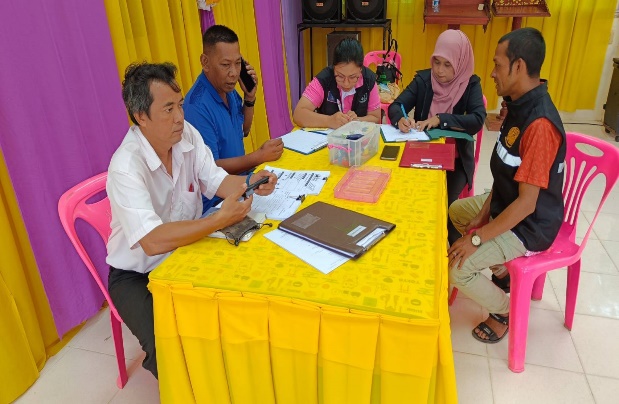 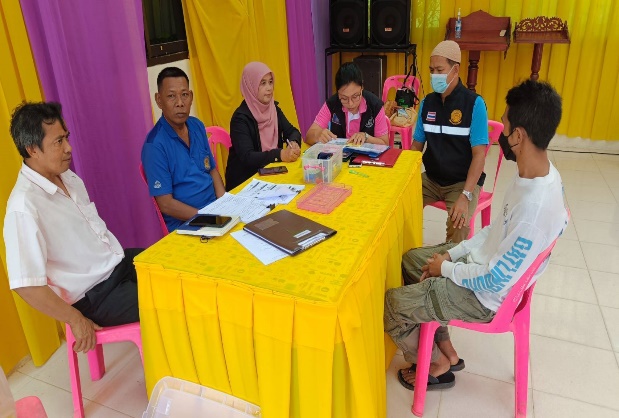 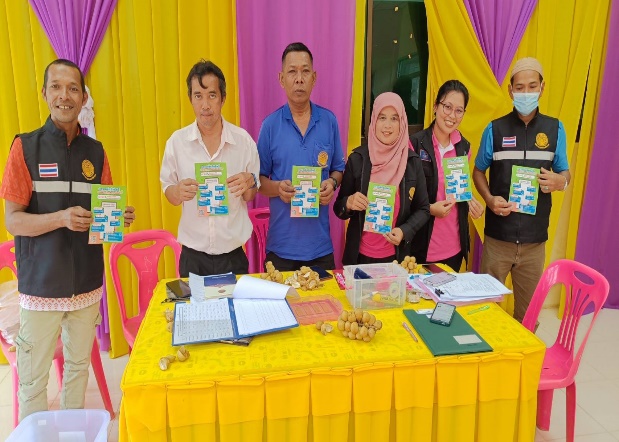 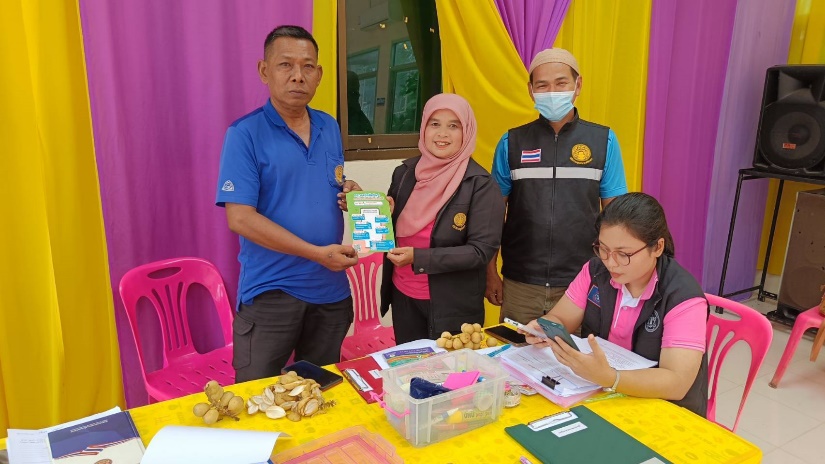 